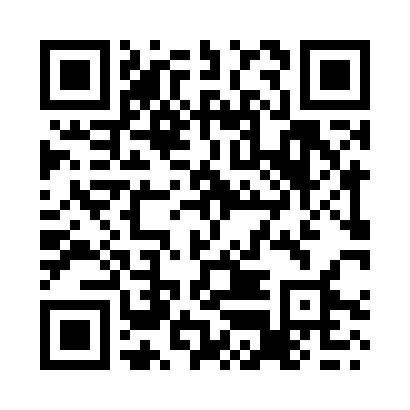 Prayer times for Mecheria, AlgeriaWed 1 May 2024 - Fri 31 May 2024High Latitude Method: NonePrayer Calculation Method: Algerian Ministry of Religious Affairs and WakfsAsar Calculation Method: ShafiPrayer times provided by https://www.salahtimes.comDateDayFajrSunriseDhuhrAsrMaghribIsha1Wed4:416:1212:584:407:449:112Thu4:396:1112:584:407:459:123Fri4:386:1012:584:407:469:134Sat4:376:0912:584:407:479:145Sun4:366:0912:584:407:479:156Mon4:346:0812:584:407:489:167Tue4:336:0712:584:417:499:178Wed4:326:0612:584:417:509:189Thu4:316:0512:584:417:509:1910Fri4:306:0412:584:417:519:2011Sat4:296:0312:584:417:529:2112Sun4:276:0312:574:417:539:2213Mon4:266:0212:574:417:539:2314Tue4:256:0112:574:417:549:2415Wed4:246:0012:584:417:559:2516Thu4:236:0012:584:417:569:2617Fri4:225:5912:584:417:569:2718Sat4:215:5812:584:417:579:2819Sun4:205:5812:584:417:589:2920Mon4:195:5712:584:427:599:3021Tue4:195:5712:584:427:599:3122Wed4:185:5612:584:428:009:3223Thu4:175:5612:584:428:019:3324Fri4:165:5512:584:428:019:3425Sat4:155:5512:584:428:029:3526Sun4:155:5412:584:428:039:3627Mon4:145:5412:584:428:039:3728Tue4:135:5312:584:438:049:3829Wed4:135:5312:594:438:059:3930Thu4:125:5312:594:438:059:3931Fri4:115:5212:594:438:069:40